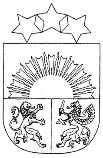 Latvijas RepublikaValmieras NOVADA pašvaldībaS DOMENodokļu maksātāja reģistrācijas kods 90000043403, Lāčplēša iela 2, Valmiera, Valmieras novads, LV-4201Tālrunis 64207120, e-pasts: pasts@valmierasnovads.lv, www.valmierasnovads.lvLĒMUMSValmierā2021.gada 26.augustā 							Nr.219										(protokols Nr.9, 8.§)Par nekustamā īpašuma – zemes gabala Avotu ielā 16, Rubenē, Kocēnu pagastā, Valmieras novadā atsavināšanas ierosināšanuPamatojoties uz Publiskas personas mantas atsavināšanas likuma 1.panta 6.punktu, 3.panta otro daļu, 4.panta pirmo daļu, kas cita starpā nosaka, ka pašvaldības mantas atsavināšanu var ierosināt, ja tā nav nepieciešama attiecīgās pašvaldības iestādēm to funkciju nodrošināšanai, 44.panta ceturto daļu, kas cita starpā nosaka, ka “publiskai personai piederošu zemesgabalu, uz kuras atrodas citai personai piederošas ēkas (būves), var pārdot tikai zemesgrāmatā ierakstītas ēkas (būves) īpašniekam (visiem kopīpašniekiem proporcionāli viņu kopīpašuma daļām)”, Publiskas personas finanšu līdzekļu un mantas izšķērdēšanas novēršanas likuma 3.panta 2.punktu, kas cita starpā nosaka, ka manta atsavināma un nododama īpašumā vai lietošanā citai personai par iespējami augstāku cenu, izvērtējot perspektīvo nekustamā īpašuma- apbūvēta zemes gabala 0,2487 ha platībā Avotu ielā 16, Rubenē, Kocēnu pagastā, Kocēnu novadā izmantošanu pašvaldības vai tās iestāžu pastāvīgo funkciju nodrošināšanai, secināms, ka tas nav nepieciešams pašvaldības funkciju nodrošināšanai kā arī veicinot dalīta īpašuma izbeigšanu, Kocēnu novada domes būvvaldes 03.06.2021. aktu par būves pieņemšanu ekspluatācijā, kods 21021840960264 (17.14/2021/19/06 00184 0960264 1.kārtas būvniecībai – divu saimniecības ēku būvniecība (saimniecības ēkas Nr.1 un Nr.2), objektam – savrupmāja un saimniecības ēkas, Avotu iela 16, Rubene, Kocēnu pagasts), Kocēnu pagasta zemesgrāmatas nodalījumu Nr.100000196206-AT001, izskatot Marģera Spalvas 2021.gada 19.jūlija iesniegumu ar lūgumu izskatīt jautājumu par apbūvēta zemes gabala Avotu ielā 16, Rubenē, Kocēnu pagastā, Valmieras novadā 0,2487 ha atsavināšanas ierosināšanu un Valmieras novada pašvaldības domes pastāvīgo komiteju kopīgās sēdes 19.08.2021. atzinumu,Valmieras novada pašvaldības dome, balsojot: PAR – 15 (J.Baiks, R.Gailums, J.Olmanis, G.Gladkins, J.Skrastiņš, G.Ķibere, J.Dainis, A.Klepers, G.Štrombergs, K.Kļaviņš, H.Rokpelnis, V.Ecmanis, E.Grandāns, J.Grasbergs, M.Bērziņš), PRET – nav, ATTURAS – nav, nolemj:ierosināt nekustamā īpašuma atsavināšanas procedūru par Valmieras novada pašvaldībai piederošā nekustamā īpašuma- zemes gabala ar kadastra apzīmējumu 9664 015 0193, adrese- Avotu iela 16, Rubene, Kocēnu pagasts, Valmieras novads ar kopējo platību 0,2487 ha platībā atsavināšanu, pārdodot par noteikto tirgus cenu ēku (būvju) īpašniekam Marģeram Spalvam, personas kods 180963-11386;Pasūtīt nekustamā īpašuma – zemes gabala Avotu ielā 16, Rubenē, Kocēnu pagastā, Valmieras novadā, kadastra apzīmējums 9664 015 0193 tirgus novērtējuma veikšanu pie sertificēta nekustamo īpašumu vērtētāja;pēc šā lēmuma 1.punktā minētā nekustamā īpašuma tirgus cenas novērtējuma veikšanas un novērtējuma saņemšanas, apstiprināt nekustamā īpašuma – zemes gabala Avotu ielā 16, Rubenē, Kocēnu pagastā, Valmieras novadā pārdošanas cenu Valmieras novada pašvaldības domes sēdē un pirmpirkuma tiesību izmantošanas gadījumā slēgt nekustamā īpašuma pirkuma līgumu ar Avotu iela 16, Rubenē, Kocēnu pagastā, Valmieras novadā ēku (būvju) īpašnieku Marģeru Spalvu.Domes priekšsēdētājs	Jānis Baiks